IM|Economist Society of Institute of Management Sciences organized a successful and interactive session on Dark face of contemporary Economics on 11 May 2016. Dr Idrees Masood has spent 31 years in Economic Policy Planning and Development. He received his PHD degree in 1994 from the Area Study Centre for Central Asia, China and Russia. He shared his new book “The Dark Face of Contemporary Economics”. This book is about Monetary policy, with historical perspectives chasing contemporary dealings, is valuable contribution which can be read with standard textbooks in Postgraduate, MPhil and PHD courses to gain understanding the values with passage of time.This session gave a deep insight to the students about Economic issues and made them aware about their role to lead the existing financial system to attain self-sustainability and economic growth. IM|Economist Society intends to arrange such productive session which can add to the capacity building of the students and to create a research oriented environment for the students of IM|Sciences.   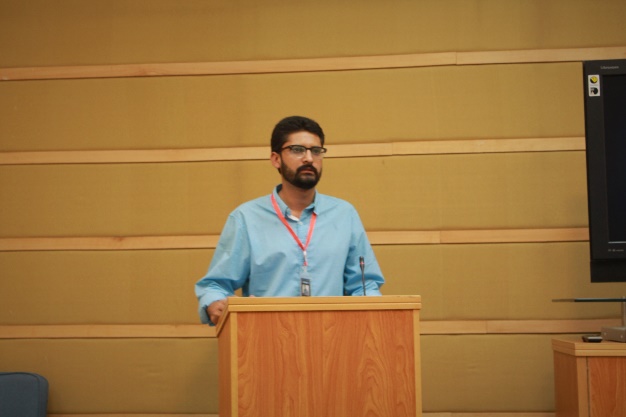 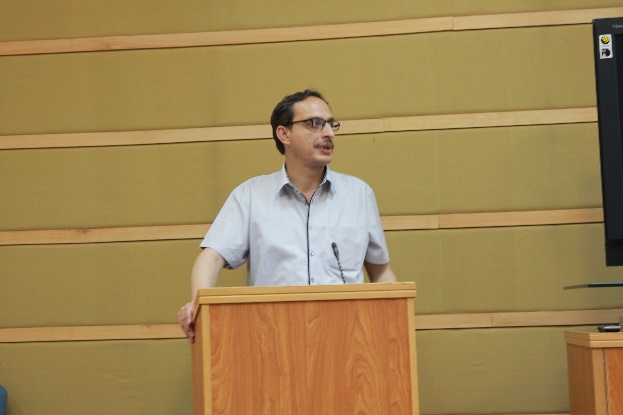 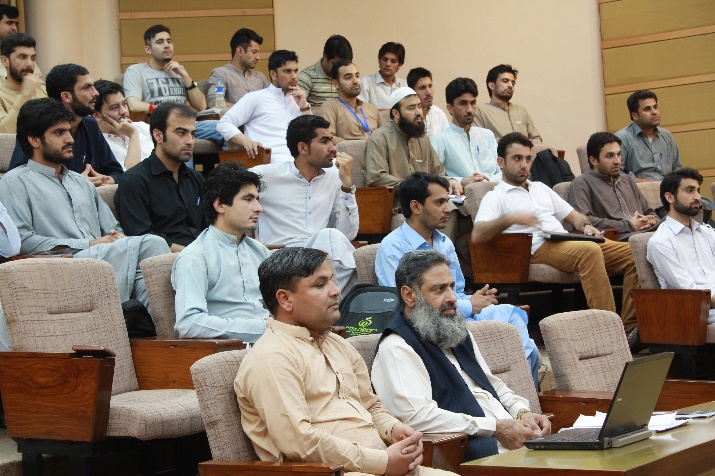 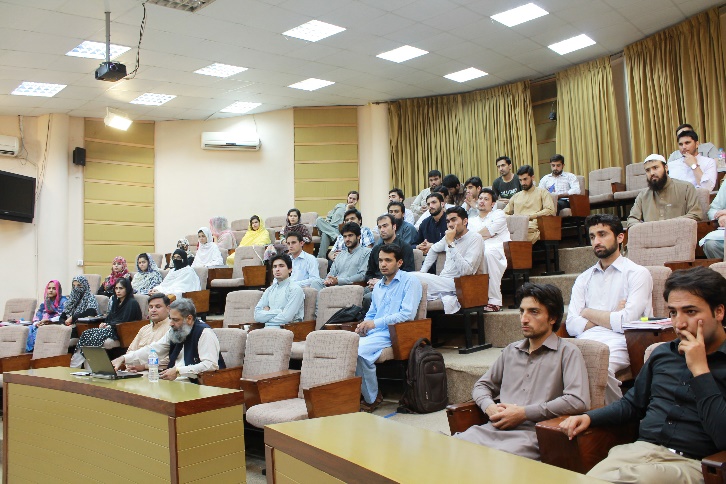 